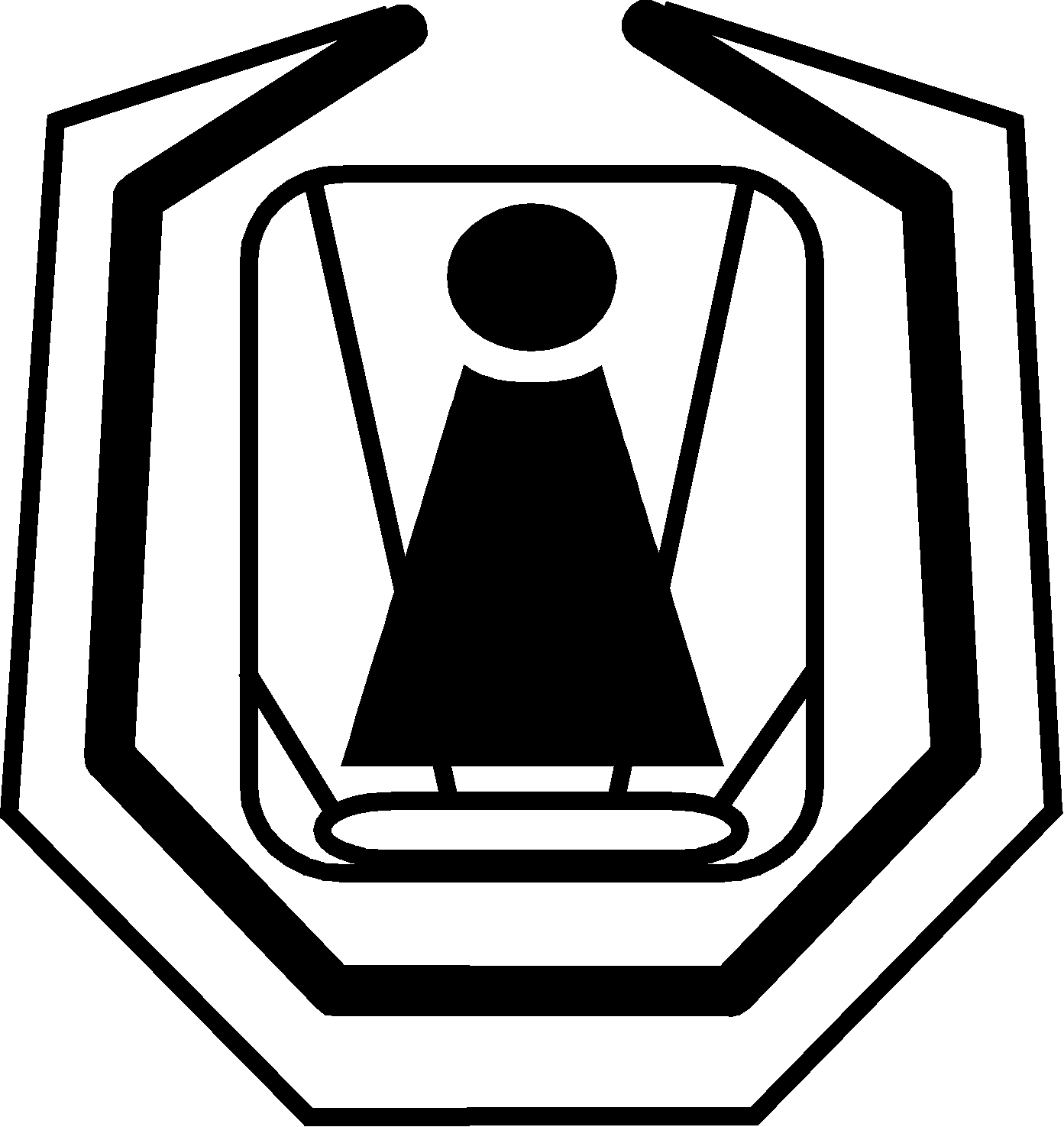 INSTITUT ZA NEONATOLOGIJU , Ul. kralja Milutina br.50Telefoni:  Direktor Instituta     3615-049   Pomoćnik direktora  3615-046Fax: 3619-045  -  E-mail: office@neonatologija.rsBroj:  3681/7    Datum: 25.12.2015.SVIM POTENCIJALNIM PONUĐAČIMA U POSTUPKU JAVNE NABAVKE GASNOG ULJA EKSTRA LAKOG EVRO  ELOtvoreni postupak javne nabavke broj 7/2015Na osnovu člana 63 stav 3 Zakona o javnim nabavkama, Institut za neonatologiju kao naručilac dostavljaO  D  G  O  V  O  Rna zahtev za dodatno pojašnjenje konkursne dokumentacijeZainteresovano lice poslalo je „Zahtev za dodatnim  pojašnjenjem u vezi javne nabavke GASNOG ULJA EKSTRA LAKOG EVRO  EL, (otvoreni postupak javne nabavke 7/2015), objavljen na Portalu Uprave za javne nabavke i Internet stranici naručioca 14.12.2015. godine. PITANJE 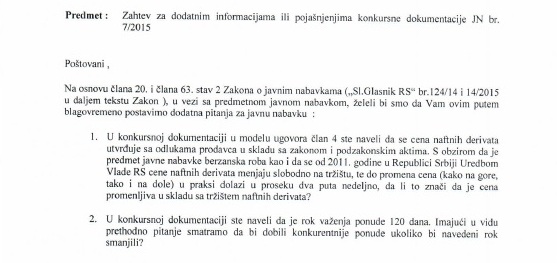 ODGOVOR:Cena je promenjiva u skladu sa tržištem naftnih derivata, kako je navedeno u konkursnoj dokumentaciji.Na osnovu čl. 90 ZJN, u stavu 1 predviđeno je da rok važenja ponude određuje naručilac i da se taj rok obavezno navodi u ponudi i ne može biti kraći od 30 dana od dana otvaranja ponude. Naručilac je odredio rok od 120 dana u skladu sa navedenim propisom.			 		PREDSEDNIK KOMISIJE ZA JAVNU NABAVKU GASNOG ULJA EKSTRA LAKOG EVRO  EL 7/2015Radovan Puač